Article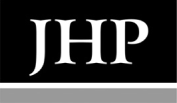 Hand hygiene performance and beliefs among public university employeesMaggie Stedman-Smith, Cathy LZ DuBois and Scott F GreyJournal of Health Psychology 2015, Vol. 20(10) 1263–1274© The Author(s) 2013 Reprints and permissions:sagepub.co.uk/journalsPermissions.nav DOI: 10.1177/1359105313510338hpq.sagepub.com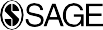 AbstractThe workplace is an important location to access community members, and employers have a direct interest in employee well-being. A survey administered to a random sample of employees at a Midwestern US university tested the ability of a model informed by the theory of planned behavior to predict hand hygiene practices and beliefs using structural equation modeling. Questions demonstrated acceptable validity and reliability. Constructs predicted self-reported hand hygiene behaviors, and hand hygiene behaviors reduced the odds of reporting sickness from respiratory tract and gastrointestinal infections. The findings support multi-modal hand hygiene improvement interventions.Keywordsemployees, hand hygiene, health promotion, infectious disease, theory of planned behaviorIntroductionEmployers have a compelling interest to reduce infectious disease including influenza, the com- mon cold, and gastrointestinal (GI) infections. They pay for the direct costs of absenteeism in employee wages and indirect costs for overtime pay, replacement staff, and reduced quality of services. US employers bear the costs of esca- lating health premiums and, if self-insured, the direct costs of health claims. The World Health Organization (WHO, 2013) estimates an annual global influenza attack rate of 5-10 percent for adults and 20–30 percent for children, while the National Institutes of Health (2011) approxi- mates an annual influenza rate of 5 percent–20 percent. In addition, the average annual number of common cold cases range between 2 and    4for adults and 6 and 8 for children (Heikkinen and Järvinen, 2003; Monto et al., 2001). Outcomes include deaths, hospitalizations, out- patient visits, absenteeism from work, and lost productivity. US costs for seasonal influenza and the common cold are estimated at US$87.1 billion (Molinari et al., 2007) and US$40 billion (Fendrick et al., 2003), respectively. Although GI infections are less well quantified, roughly 210,000,000 cases occur each year in the UnitedKent State University,  USACorresponding  author:Maggie Stedman-Smith, Kent State University, Lowrey Hall, 750 Hilltop Drive, #305F, Kent, OH 44242, USA. Email:  mstedman@kent.edu1264	Journal of Health Psychology 20(10)States, of which, 64 percent are nonfoodborne in origin (Mead et al., 1999), while an estimated9.4 million annual cases occur in the United Kingdom, translating to one out of five people, of which, 50 percent are nonfoodborne (Wheeler et al., 1999). One study found that those who reported experiencing GI infections had a six- fold greater risk of consultation with their phy- sicians at 3 months post infection and a sixfold increased risk of developing irritable bowel syndrome (Cumberland et al., 2003).Hands contaminated with pathogens from surfaces or direct contact with humans or ani- mals are an important source of transmission for GI, respiratory, and skin infections since they come directly into contact with portals of entry through the mouth, nose, and conjunctiva of the eyes (Bloomfield et al., 2007). Two meta- analyses showed that hand hygiene improve- ment interventions reduced the risk of GI disease by 42 percent–47 percent (Curtis and Cairncross, 2003) and respiratory infection   by16 percent (Rabie and Curtis, 2006). The authors of these meta-analyses concluded that although the number and quality of studies were limited, the evidence showed a clear, consistent pattern of protection from hand hygiene improvement interventions and called for addi- tional trials with greater rigor. A third meta- analysis found that hand hygiene enhancement interventions reduced respiratory and GI infec- tions in community settings, such as schools, day care, and homes, by 21 and 31 percent, respectively (Aiello et al., 2008).Hand hygiene and respiratory hygiene are recommended by the WHO as strategies to pre- vent pandemics and severe acute respiratory syndrome (Gostin, 2006; Lau et al., 2004). The CDC (CDC, 2013a) advocates a three-tiered approach in the workplace to reduce seasonal influenza: implementing vaccination cam- paigns, performing hand hygiene and respira- tory hygiene, and educating workers to recognize early symptoms of influenza and to stay home when sick. Vaccines among working populations have substantially reduced influ- enza-like  illness  episodes,  along  with relatedwork loss and health-care provider visits (Nichol et al., 2009). However, in the event of a pandemic, hand hygiene and respiratory hygiene are likely to become a first line of defense to slow the spread of disease until vac- cines become available (Bell et al., 2006; Bloomfield et al., 2007). Protective hand hygiene practices are needed as an additional measure to reduce the transmission of infec- tions that are not induced by the influenza virus, such as the common cold and GI infections.Hand hygiene community guidelines have been issued in the United States (CDC, 2013b). Community members can be reached in the workplace since employees are a captive audi- ence, spending up to half of their waking hours at work. In addition, close proximity during working hours may contribute to the spread of infections. However, to date, only three peer- reviewed articles have reported hand hygiene interventions with general employees, beyond workers who are required to perform hand hygiene to minimize risk to themselves and the public. One study found a 10% reduction in teacher absenteeism as a secondary aim in a hand hygiene improvement intervention that was designed to reduce illness among elemen- tary students (Hammond et al., 2000). A second study among workers in a German public administration setting found 65 percent reduced odds of self-reported illness from the common cold (Hubner et al., 2010). While both of these interventions utilized alcohol-based hand sani- tizer in addition to soap and water, a third study among Finnish workers found a 6.7 percent reduction in infections among workers in the intervention arm that consisted of education and soap and water (Savolainen-Kopra et al., 2012).Hand hygiene behavior change is complex, and interventions are more likely to be effec- tive if they are informed by behavioral motiva- tions (Glanz et al., 2008; Pittet, 2004). A paucity of information exists about the hand hygiene motivations and behavior of workers and how, if at all, these may differ from the general    public.    The    Theory    of   PlannedStedman-Smith et al.	1265Behavior (TPB) has been used successfully to guide health behavioral interventions among the public since the mid-1980s (Ajzen, 1991; Montano and Kasprzyk, 2002). More specifi- cally, the theory has been used to gain under- standing about hand hygiene performance and motivations among health-care professionals (The Joint Commission, 2009) and profes- sional caterers (Clayton and Griffith, 2008). The TPB postulates that beliefs underlie atti- tudes, subjective norms, and perceived behav- ioral control, which together influence intention and behavior. These beliefs include beliefs about the outcome of the behavior (behavioral beliefs, corresponding to attitudes); beliefs about the perception of expectations regarding the behavior (normative beliefs, corresponding to subjective norms); and beliefs about the extent to which individuals can control the per- formance of the behavior (control beliefs, cor- responding to perceived behavioral control).Stedman-Smith et al. (2012) administered a pilot survey based on a modified TPB model to workers from 39 bank branches to test the capacity of the TPB to guide understanding about knowledge, beliefs, and practices of self- reported hand hygiene behavior as a prelude to a planned worksite hand hygiene intervention. Findings revealed that behavioral beliefs and normative beliefs were predictive of self- reported hand hygiene performance. However, since these findings were derived from a rela- tively small convenience sample of 159 work- ers, generalizability was limited.PurposeThe purpose of this study is twofold: (1) to uti- lize a larger, random sample of workers in a public university setting to determine whether a modified model of the TPB generates under- standing about hand hygiene beliefs and prac- tices, as well as predicts self-reported hand hygiene behavior, self-reported infectious dis- ease and related absenteeism and (2) to inform the development of interventions among employees in similar public work settings.MethodsProcedure  and measuresA voluntary, anonymous survey was adminis- tered online to a randomly selected sample of 1600 full-time employees from a Midwestern US university of 5504 workers. Employees received an email that encouraged participa- tion. A hyperlink led to the opening screen of the survey that provided informed assent. At the end of the questionnaire, an additional link took participants to a secure website on a different server to enter a drawing for a US$10 gift card. The survey was open from 7 March 2012 to 2 April 2012; data analysis was performed in the summer and fall of 2012. The study was approved by the University’s Institutional Review Board.Four major TPB-related constructs were measured using 5-point Likert scales: response options were strongly agree (5), agree (4), some- what agree (3), disagree (2), and strongly disa- gree (1). These included self-reported hand hygiene practices (behavior) and four distinct beliefs: benefits of performing hand hygiene (behavioral beliefs), normative expectations of others (normative beliefs), and behavioral con- trol (control beliefs). Because we wanted to understand workers’ perceptions pertaining to when hand hygiene is needed, a fourth construct, beliefs about protective practices, was measured. Four out of these five constructs have previously shown satisfactory validity and reliability (Stedman-Smith et al., 2012). Questions were informed by United States Centers for Disease Control and Prevention (US CDC) (2013b) com- munity hand hygiene guidelines and scientific literature (Boone and Gerba, 2007). Additionally, one question assessed intention. Intention was not directly measured as a complete construct with three or more items due to constraints on the length of the survey. Consistent with the model used by Sax et al. (2007), it was indirectly meas- ured through the outcome of self-reported hand hygiene behaviors.Hypotheses were threefold. First, construct validity would be demonstrated for all     major1266	Journal of Health Psychology 20(10)latent constructs. Second, beliefs would predict self-reported hand hygiene behaviors. Third, hand hygiene behaviors would predict self- reported symptoms of the common cold/ influenza-like illness or GI infections during the past 30 days.AnalysesDescriptive statistics measured demographics, usual self-reported hand hygiene behaviors, and perceived beliefs about hand hygiene. To estab- lish construct validity, exploratory factor analy- sis (EFA) and confirmatory factor analysis (CFA) were employed. First, EFA was con- ducted using all survey questions. Since the latent factors are expected to be related, Promax rotation, an oblique rotation method that per- mits factors to correlate, was utilized. The num- ber of common factors to extract was determined by examining the scree plot of the eigenvalues for each factor to identify the “breakpoint” where the curve flattens out (Costello and Osborne, 2005).Several item loading tables of extracted factors from near the breakpoint were exam- ined. The best factor structure was defined as the table in which the largest number of items were loaded onto single factors strongly (val- ues above 0.30), along with the smallest num- ber of cross-loading items. Next, CFA was conducted to establish the convergent and dis- criminant validity of these factors. Factor loadings represented a measure of convergent validity of the survey items onto latent factors, while correlations between the factors served as measures of discriminant validity by dem- onstrating enough independence between the factors to declare each factor to be a separate latent construct (Kline, 1998). Evidence of convergent validity was seen in statistically significant item loadings with standardized values greater than 0.40. Discriminant validity was observed in the correlations among latent constructs that did not exceed 0.80 (Floyd and Widaman, 1995). Finally, Cronbach’s alpha was   calculated   to   determine   the     internalconsistency reliability of each remaining construct.Relationships between constructs were mod- eled using structural equation modeling (SEM). In the structural part of the model, paths were specified where all hand hygiene belief con- structs and demographic characteristics were regressed on hand hygiene behaviors, and hand hygiene behaviors and demographic character- istics were regressed in a logistic model on the dichotomous variable that combined participant self-reported cold/influenza-like illness and GI infection during the past 30 days. Within SEM, statistical tests and standardized coefficients for continuous latent variables and odds ratios for the dichotomous illness outcome variable were calculated. Evaluation of the goodness of fit of both the CFA and SEM models was assessed using the Tucker–Lewis index (TLI) and the root mean square error of approximation (RMSEA) (Hu and Bentler, 1999).Missing data from survey respondents var- ied substantially across variables, with no miss- ing data for initial survey items (0%–18%) and increasing substantially among the demo- graphic variables at the end of the survey (5%– 51%). To assess the missingness mechanism of the data, the above analyses were conducted three times. The first was conducted with sub- jects who had no missing data, effectively assuming that data were completely missing at random (CMAR). The second analysis was done with 10 imputations of the data set created using a sequential regression multiple imputa- tion method (Raghunathan et al., 2001) that assumes data were missing at random (MAR). The third was done using a pattern mixture modeling approach that assumes the data were not missing at random (NMAR) but conditional upon a pattern of missingness (Little, 1993). In this approach, subjects were divided into two data sets reflecting two patterns of missing data (low and high), and 10 imputations of each data set were created, merged together, and analyzed (Thijs et al., 2002). The MAR and NMAR anal- yses did not differ substantially, while the CMAR  showed  noticeably  fewer statisticallyStedman-Smith et al.	1267Table 1. Demographic characteristics of participants.Characteristic	N	%Employee taking classes	110	32Non-White race	47	14Received a flu shot	138	40Missed work due to illness	64	1930-day cold/flu illness	115	3430-day GI illness	41	12Mean	SDSD: standard deviation; GI: gastrointestinal.For dichotomous characteristics, the percentage values are calculated from the total number of responses, which may be less than the total number of respondents due to missing data.significant results due to smaller sample size. The MAR results are presented as they appear most appropriate.ResultsFrom a base of 5504 workers, 1600 email invi- tations were randomly generated. Of these, 28 were not operative and 19 had opted out of receiving any questionnaires from the univer- sity. Approximately 23 percent participated (n = 361/1553). Most participants were female (72%) and had completed graduate education (60%); of which, 14 percent self-identified as non-White. Over 1/3 reported raising children, and nearly 1/3 employed were taking classes. Greater than 1/3 reported symptoms of a cold or flu-like illness in the last 30 days, while 12 per- cent reported experiencing symptoms of a    GIinfection. When combined, 39 percent (141) self-identified as having one or both illnesses in the past 30 days; of those, 34 percent (41) were absent from work due to these conditions, with most employees missing no more than 1 day (Table 1). The top three beliefs about protective hand hygiene practices for which participants reported always or usually were as follows: after using a urinal or toilet (97.2%); before eat- ing or handling food (79.2%); and after blowing their nose, coughing, or sneezing (60.6%).All hypothesized theoretical constructs had factor loadings of 0.35 or greater in SEM. Control beliefs were separated into two distinct constructs that reflected environmental access and time. Results from CFA demonstrated sta- tistically significant loadings greater than 0.40 for all items. All correlation coefficients for dis- criminant  analysis  were  substantially   below0.80 (Table 2). The construct of hand hygiene behaviors contained the largest number of items that stayed in the model, losing only one item due to lack of variation from a nearly unani- mous affirmative response (performing hand hygiene after using a urinal or toilet). A total of96.8 percent of participants answered “always or usually” to the question “When I intend to clean my hands I actually follow through and do it.” Thus, this question dealing with inten- tion did not load in the model due to lack of variance.SEM revealed that all hypothesized con- structs were significantly associated with hand hygiene performance. Demographic analyses revealed significantly fewer hand hygiene behaviors practiced by those who completed graduate education and those who were younger. No differences were found in the pre- diction of hand hygiene behaviors by gender or raising children (Table 3).Hand hygiene behaviors significantly reduced the odds of reporting sickness by 45 percent from the common cold/influenza-like illnesses and GI infections during the past 30 days, when combined. Those who self-identified as non- White had over twofold higher odds of experi- encing these infections (Table 4).1268	Journal of Health Psychology 20(10)Table 2. Confirmatory factor analysis of hypothesized hand hygiene constructs.Construct/Item	Est.	SE	Construct correlations	Cronbach’s alpha1	2	3	4a	4b	51.  Hand hygiene behavior	1.00	0.89Before I eat or handle food	0.44	0.04After I handle money	0.86	0.05After coughing/sneezing/blowing nose0.63    0.05After I use a shared keyboard/pad 0.97 0.05 After I share pens	0.84    0.05After picking up something	0.79    0.06After shaking hands coughed/ sneezed0.65    0.05After touching public surfaces	0.89    0.05SE: standard error; TLI: Tucker–Lewis index; RMSEA: root mean square error of approximation. Model fit: TLI = 0.909; RMSEA = 0.06.All factor loadings and construct correlations are significant (p < 0.05) except correlations marked with  “*.”Stedman-Smith et al.	1269Table 3. Structural equation model of hypothesized hand hygiene motivators predicting hand hygiene behavior.Regressor	Standardized coefficient	95% confidence interval Modified theory of planned behavior constructsTLI: Tucker–Lewis index; RMSEA: root mean square error of approximation. Model fit: TLI = 0.88; RMSEA = 0.053; R2 = 0.33.*p < 0.05, **p < 0.01.Table 4. Structural equation model predicting the odds of self-reported 30-day cold/influenza and/or GI infection.GI: gastrointestinal.Model fit: log likelihood = −11942.993, Bayesian information criterion (BIC) =  24,804.*p < 0.05.DiscussionThe findings from this study, which employed a model drawn from key components of the TPB,revealed that all major constructs loaded in EFA; CFA demonstrated good convergent and discriminant  validity,  and  Cronbach’s   alpha1270	Journal of Health Psychology 20(10)demonstrated acceptable internal reliability. SEM paths indicated that the constructs pre- dicted self-reported hand hygiene behaviors, and hand hygiene behaviors reduced the odds of reporting sickness from respiratory tract illness or GI infection when the two variables were combined.These findings are consistent with recom- mendations for utilization of multifaceted approaches to improve employee health through comprehensive worksite programs (National Institute for Occupational Safety and Health, 2008) and to create organizational cultures that promote patient safety through hand hygiene programs among healthcare professionals (Larson et al., 2000; Whitby et al., 2007).The fact the latent constructs were associ- ated with higher self-reported hand hygiene practices is congruent with findings from hand hygiene studies among health-care profession- als and the public. Behavioral beliefs, norma- tive beliefs, and control beliefs have been positively associated with 80 percent or more hand hygiene behavior adherence among health-care professionals (Sax et al., 2007). Messages consistent with social norms have effectively motivated improved hand hygiene behavior in both women and men at several highway rest-stops (Judah et al., 2009).As previously noted, participants nearly unanimously self-reported that their “intention” to perform hand hygiene translated into behav- ior, and thus, this question did not load in the model due to lack of variance. This was antici- pated. Compared to healthcare workers, on the whole, protective hand hygiene practices among university employees are less complex to carry out. Additionally, in this university environment, numerous restrooms with sinks are available in all buildings and hand sanitizer is available in many public areas. In light of this, as well as constraints on the length of the survey imposed by the university, intention was not measured as a complete construct contain- ing three or more items, unlike the five major constructs included in the modified model. Instead,   intention   was   assessed    indirectlythrough self-reported hand hygiene behavior. A similar model was constructed by Sax et al. (2007) in their investigation of hand hygiene among health care professionals.Pathogenic microorganisms can contaminate both porous and nonporous surfaces or objects that can serve as sources for hand transmission (Boone and Gerba, 2007). Given the relatively low hand hygiene performance after sharing pens (11%) and keyboards (27.1%); picking items up of the floor (29%); handling money (34.4%); and touching public surfaces, such as elevator buttons, door knobs, and stair handles (33.8%), along with relatively high self- reported infections, these findings show a need for hand hygiene improvement.The 2011–2012 influenza season had the lat- est onset in nearly three decades (CDC, 2012), and these responses were captured during the peak flu season. Further research is needed to understand why non-White employees (n = 47) had 2.75 times greater odds of reporting infec- tions compared to White employees.Limitations and strengthsThis study had several limitations. First, the survey utilized self-reported hand hygiene instead of observed hand hygiene. Self-report has overestimated hand hygiene performance among health-care workers and the general public (Harris Interactive, 2010; The Joint Commission, 2009). Second, self-report was used for both identification of symptoms within the past 30 days and associated absenteeism; neither lab nor physician diagnoses were uti- lized. While research has found under-reporting of lost days from monthly recall (Stewart et al., 2004), satisfactory accuracy and validity have been shown among the public in self-reporting symptoms of infectious disease that included acute respiratory tract infection (Orts et al., 1995). Further, symptoms identified in the sur- vey were consistent with CDC definition for influenza (2011). Third, since this study was not a randomized national sample, the results can- not  be  generalized  to  all  public universities.Stedman-Smith et al.	1271Fourth, respondents in this random-sample sur- vey represented only about one-quarter of employees; compared to all employees in the university, participants were more likely to be women (72% vs 38%) and White than non- White (86% vs 58%).Results for potential confounders differed from those in previous research. Women have shown higher hand hygiene practices than men (Harris Interactive, 2010), and in one study, non- White college students had higher hand hygiene practices than Whites (Anderson et al., 2008). However, the findings from this study showed no difference in hand hygiene performance by gen- der or race. A high percentage of respondents self-identified as raising children (62.9%). Since children experience a higher average number of acute respiratory tract infections per year com- pared to adults, it was hypothesized that those raising children would have higher hand hygiene practices; however, no difference in hand hygiene behaviors was seen. A majority had completed graduate degrees, and those with graduate educa- tion self-reported lower hand hygiene behaviors than those without. Finally, hand hygiene decreased linearly with age. Qualitative research is needed to understand hand hygiene motiva- tions among those with graduate degrees and those from a variety of ages.Despite these limitations, the paths of the model functioned as hypothesized, and the overall fit of the model was good as demon- strated by a relatively high TLI, low RMSEA for CFA and SEM, and an R2 of 0.33. These findings were similar to those found among bank employees in the Midwestern United States (Stedman-Smith et al., 2012). Although the replication of results in different popula- tions strengthens the merit of the findings, cau- tion is warranted in interpretation since both studies are based on self-report and lack tempo- rality due to the use of cross-sectional surveys.ConclusionCommunity hand hygiene improvement inter- ventions in day care centers, schools, and privatehomes have reduced infectious diseases. Few investigations among general worker popula- tions related to usual hand hygiene performance and behavioral motivations or interventions to improve hand hygiene have been conducted. Employees often work closely together, share supplies, and have the potential to spread patho- gens implicated in infectious disease. While the number of employees who contract communica- ble disease at work has not been well quantified, in one study, 45 percent of workers identified contracting influenza from coworkers, while only 16 percent reported contracting influenza from household members (Palmer et al., 2010).These results underscore the importance of good hand hygiene and respiratory etiquette among employees and support the implementa- tion of multi-component approaches in the workplace. The costs of communicable infec- tions are in the billions of dollars annually (Fendrick et al., 2003; Molinari, et al., 2007). The US CDC (2013a) recommends hand hygiene as part of a three-tiered approach to promote the health of workers, and the WHO Writing Group (Bell et al., 2006) has recom- mended hand hygiene as a nonpharmaceutical approach to delay the spread of influenza until vaccines can be developed in pandemics; yet, only a few hand hygiene improvement inter- vention studies for office workers have been conducted.These results support interventions utilizing a multi-modal approach including providing information about protective hand hygiene practices to break the spread of pathogens, dis- cussing the positive outcomes of practicing hand hygiene behaviors, incorporating social expectations of coworkers and supervisors for clean hands, and implementing environmental changes to facilitate improved access to hand hygiene supplies. The most effective hand hygiene campaigns demonstrating sustained improvement among health-care professionals have utilized multi-pronged strategies (The Joint Commission, 2009; Wilson et al., 2011) that are consistent with this model. The findings meaningfully contribute to the development  of1272	Journal of Health Psychology 20(10)hand hygiene improvement interventions for employees in public university settings and pro- vide insight into the development of future intervention studies in office worksites.FundingThis research received no specific grant from any funding agency in the public, commercial, or not-for- profit sectors.ReferencesAiello AE, Coulborn RM, Perez V, et al. (2008) Effect of hand hygiene on infectious  disease  risk in the community setting: A meta-analysis. American Journal of Public Health 98(8): 1372– 1381.Ajzen I (1991) The theory of planned behavior. Organizational Behavior and Human Decision Processes 50(2): 179–211.Anderson JL, Warren CA, Perez E, et al. (2008) Gen- der and ethnic differences in hand hygiene prac- tices among college students. American Journal of Infection Control 36(5): 361–368.Bell DM, Nicoll A, Fukuda K, et al.; World Health Organization Writing Group (2006) Non- pharmaceutical interventions for pandemic influ- enza, national and community measures. Emerg- ing Infectious Diseases 12(1): 88–94.Bloomfield SF, Aiello AE, Cookson B, et al. (2007) The effectiveness of hand hygiene procedures   in reducing the risks of infections in home and community settings including handwashing and alcohol-based hand sanitizers. American Journal of Infection Control 35(10): S27–S64.Boone SA and Gerba CP (2007) Significance of fomites in the spread of respiratory and enteric viral disease. Applied and Environmental Micro- biology 73(6): 1687–1696.Centers for Disease Control and Prevention (CDC) (2011) Seasonal influenza (Flu): Flu symptoms and severity. Available at: http://www.cdc.gov/ flu/about/disease/symptoms.htmCenters for Disease Control and Prevention (CDC) (2012) Seasonal influenza (Flu): What was the 2011–2012 flu season like? Available at: http:// www.cdc.gov/flu/pastseasons/1112season.htmCenters for Disease Control and Prevention (CDC) (2013a) Seasonal influenza (Flu) in the work- place: Guidance for preventing seasonal influ- enza in the workplace. Available at: http://www. cdc.gov/niosh/topics/flu/guidance.htmlCenters for Disease Control and Prevention (CDC) (2013b) Handwashing: Clean hands save lives. Available at: http://www.cdc.gov/handwashing/Clayton DA and Griffith CJ (2008) Efficacy of an extended theory of planned behaviour  model  for predicting caterers’ hand hygiene practices. International Journal of Environmental Health Research 18(2): 83–98.Costello AB and Osborne JW (2005) Best practices in exploratory factor analysis: Four recommen- dations for getting the most from your analysis. Practical Assessment Research & Evaluation 10(7): 1–9.Cumberland P, Sethi D, Roderick P, et al. (2003) The infectious intestinal disease study of England: A prospective evaluation of symptoms and health care use after an acute episode. Epidemiology and Infection 130(3): 453–460.Curtis V and Cairncross S (2003) Effect of washing hands with soap on diarrhoea risk in the commu- nity: A systematic review. The Lancet Infectious Diseases 3(5): 275–281.Fendrick AM, Monto AS, Nightengale B, et al. (2003) The economic burden of non-influenza- related viral respiratory tract infection in the United States. Archives of Internal Medicine 163(4): 487–494.Floyd FJ and Widaman KF (1995) Factor analysis  in the development and refinement of clinical assessment instruments. Psychological Assess- ment 7(3): 286–299.Glanz K, Rimer BK and Viswanah V (2008) The- ory, research, and practice in health behavior.  In: Glanz K, Rimer BK and Viswanah V (eds) Health Behavior and Health Education: Theory, Research and Practice. San Francisco, CA: Jossey-Bass, pp. 23–40.Gostin L (2006) Public health strategies for pandemic influenza. JAMA 295(14): 1700–1704.Hammond B, Ali Y, Fendler E, et al. (2000) Effect of hand sanitizer use on elementary school absen- teeism. American Journal of Infection Control 28(5): 340–346.Harris Interactive (2010) A Survey of Handwashing Behavior (Trended) (prepared for the American Microbiology Society and the American Clean- ing Institute). Rochester, NY: Harris Interactive.Heikkinen T and Järvinen A (2003) The commoncold. The Lancet 361(9351): 51–59.Hu L and  Bentler  PM  (1999)  Cutoff  criteria  for fit   indexes   in   covariance   structure analysis:Stedman-Smith et al.	1273Conventional criteria versus new alternatives. Structural Equation Modeling: A Multidisci- plinary Journal 6(1): 1–55.Hubner NO, Hubner C, Wodny M, et al. (2010) Effectiveness of alcohol-based hand disinfec- tants in a public administration: Impact on health and work performance related to acute respira- tory symptoms and diarrhoea. BMC Infectious Diseases 10(1): 250.Judah G, Aunger R, Schmidt W, et al. (2009) Experi- mental pretesting of hand-washing interventions in a natural setting. American Journal of Public Health 99(Suppl. 2): S405–S411.Kline RB (1998) Principles and Practice of Struc- tural Equation Modeling. New York: Guilford Press.Larson EL, Early E, Cloonan P, et al. (2000) An organizational climate intervention associated with increased handwashing and decreased noso- comial infections. Behavioral Medicine 26(1): 14–22.Lau JT, Tsui H, Lau M, et al. (2004) SARS transmis- sion, risk factors, and prevention in Hong Kong. Emerging Infectious Diseases 10(4): 587–592.Little RJA (1993) Pattern-mixture models for multi- variate incomplete data. Journal of the American Statistics Association 88(421): 125–134.Mead PS, Slutsker L, Dietz V, et al. (1999) Food- related illness and death in the United States. Emerging Infectious Diseases 5(5): 607–625.Molinari NAM, Ortega-Sanchez IR, Messonnier ML, et al. (2007) The annual impact of seasonal influenza in the US: Measuring disease burden and costs. Vaccine 25(27): 5086–5096.Montano DE and Kasprzyk D (2002) The theory of reasoned action and the theory of planned behav- ior. In: Glanz K, Rimer BK and Lewis FM (eds) Health Behavior and Health Education: Theory, Research and Practice. San Francisco, CA: Jossey-Bass, pp. 67–98.Monto AS, Fendrick AM and Sarnes MW (2001) Respiratory illness caused by picornavirus infec- tion: A review of clinical outcomes. Clinical Therapeutics 23(10): 1615–1627.National Institute for Occupational Safety  and Health (2008) Essential Elements of Effective Workplace Programs and Policies for Improv- ing Worker Health. Atlanta, GA: United States Department of Health and Human  Services.National Institutes of Health (2011) Fact Sheet: Influenza (3 March 2013).Nichol KL, Heilly SJ, Greenberg ME, et al. (2009) Burden of influenza-like illness and effective- ness of influenza vaccination among working adults aged 50–64 years. Clinical Infectious Dis- eases 48(3): 292–298.Orts K, Sheridan JF, Robinson-Whelen S, et al. (1995) The reliability and validity of a structured interview for the assessment of infectious ill- ness symptoms. Journal of Behavioral Medicine 18(6): 517–529.Palmer LA, Rousculp MD, Johnston SS, et al. (2010) Effect of influenza-like illness and other winter- time respiratory illnesses on worker productiv- ity: The child and household influenza-illness and employee function (CHIEF) study. Vaccine 28(31): 5049–5056.Pittet D (2004) The Lowbury lecture: Behaviour in infection control. Journal of Hospital Infection 58(1): 1–13.Rabie T and Curtis V (2006) Handwashing and risk of respiratory infections: A quantitative system- atic review. Tropical Medicine & International Health 11(3): 258–267.Raghunathan TE, Lepkowski JM, Van Hoewyk J, et al. (2001) A multivariate technique for multiply imput- ing missing values using a sequence of regression models. Survey Methodology 27(1): 85–96.Savolainen-Kopra C, Haapakoski J, Peltola PA, et al. (2012) Hand washing with soap and water together with behavioural recommendations prevents infec- tions in common work environment: An open clus- ter-randomized trial. Trials 13(1): 10.Sax H, Uçkay I, Richet H, et al. (2007) Deter- minants of good adherence to hand hygiene among healthcare workers who have extensive exposure to hand hygiene campaigns. Infection Control and Hospital Epidemiology 28(11): 1267–1274.Stedman-Smith M, DuBois CLZ and Grey S (2012) Workplace hand hygiene and wellness: A survey of knowledge, beliefs, and practices. Workplace Health & Safety 60(11): 477–485.Stewart WF, Ricci JA and Leotta C (2004) Health- related lost productive time (LPT): Recall interval and bias in LPT estimates. Journal of Occupational and Environmental Medicine 46(6): S12–S22.The Joint Commission (2009) Measurement is only the beginning: Factors that contribute to improve- ment. In: The Joint Commission (ed.) Measur- ing Hand Hygiene Adherence: Overcoming   the1274	Journal of Health Psychology 20(10)Challenges. Oakbrook, IL: The Joint Commis- sion, pp. 107–120.Thijs H, Molenberghs G, Michiels B, et al. (2002) Strategies to fit pattern-mixture models. Biosta- tistics 3(2): 245–265.Wheeler JG, Sethi D, Cowden JM, et al. (1999) Study of infectious intestinal disease in England: Rates in the community, presenting to general practice, and reported to national surveillance. BMJ 318(7190): 1046–1050.Whitby M, Pessoa-Silva CL, McLaws ML, et al. (2007) Behavioural considerations for hand hygiene practices: The basic building blocks. Journal of Hospital Infection 65(1): 1–8.Wilson S, Jacob CJ and Powell D (2011) Behavior- change interventions to improve hand-hygiene practice: A review of alternatives to education. Critical Public Health 21(1): 119–127.World Health Organization (WHO) (2013) Biologi- cals: Influenza (3 March 2013).Age, years43.2012.64Household income, US dollars84,45187,896Estimated time spent working54.5729.75with publicNumber of work days missed0.391.00Number of household wage1.770.61earners2. Behavioral beliefs0.531.000.920.920.92I can get sick if I don’t0.750.04Protecting the health of my family0.700.03Protecting my health0.660.03Protecting the health of my0.710.03coworkersI can get sick if I rub my0.570.04eyes/nose3.  Normative beliefs0.350.321.000.800.800.80My employer expects me to0.580.07My colleagues do0.790.06Our  customers do0.480.04People I work with think it’s0.950.07importantThe clientele that I serve do0.540.044a.  Control beliefs: access to0.430.400.381.000.740.740.74hand sanitizerIt is convenient for me to use0.740.05Hand sanitizer makes it easier0.720.05I carry hand sanitizer with me1.200.07I have hand sanitizer on my desk1.250.074b.  Control beliefs: convenience0.210.230.160.13*1.000.830.83of hand hygieneIt is convenient for me to get to	0.67It is convenient for me to get to	0.670.06a sinka sinkI have sufficient time	0.67I have sufficient time	0.670.05I do not perceive any barriers to	0.54I do not perceive any barriers to	0.540.05hand hygiene at workhand hygiene at work5. Beliefs about protective hand hygiene5. Beliefs about protective hand hygiene0.480.400.170.26−0.01*1.000.93practicespracticesAfter using a shared keyboard/	0.71After using a shared keyboard/	0.710.03padpadAfter sharing pens	0.91After sharing pens	0.910.04After picking up from floor	0.79After picking up from floor	0.790.04After touching public surfaces	0.73After touching public surfaces	0.730.04RegressorOdds ratio95% confidence intervalHand hygiene behavior0.55(0.30, 0.98)*Received a flu shot1.02(0.62, 1.68)Female1.35(0.80, 2.29)Age1.02(0.99, 1.04)School-aged children in home1.20(0.66, 2.19)Household income1.00(0.99, 1.01)Have a graduate degree1.05(0.62, 1.75)Employee taking classes0.91(0.52, 1.59)Non-White race2.75(1.26, 5.98)*Estimated time spent working with public1.00(0.99, 1.01)